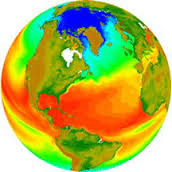 The Presidential campaign comes to the 'Sunshine State' March 2016Sunshine state pol updates -- Carl Hiaasen on Florida's Gov Scott and an e-bit of Clinton & Sanders from today's Miami Herald & TampaBay Times. Clinton "mocked the Scott administration's directive to state employees not to use the words "climate change" and pledged to support renewable energy in Florida." "Of Scott's order to state employees, she said: "I found this one hard to believe. I mean, you've just got to shake your head at that." "When Republicans say they can't talk about climate change because they're not scientists, Clinston said, there's a cure for that: "Go talk to a scientist." Sanders "also criticized Republicans for their obstinance on climate change, which he said is holding Florida back from becoming a leader in renewable energy." "The state of Florida has an extraordinary natural resource: its called sunlight," Sanders said, "and this state should be a leader in the world in producing solar energy." And from Florida, an Editorial re: political moves in the 'Sunshine State'... misnaming a constitutional amendment that would, in effect, *prevent sunshine/solar energy* from competing w/ the fossil fuel industry. The issue is now before the Court. Ivan Penn formerly w/ the St Pete Times, now w/ the LA Times, wrote extensively about energy issues in Florida. What a long-running story it is. Today's Tampa Bay Times Editorial speaks of the latest chapter of public good v energy industry-lobbying power... 